Course:Course:MECHANIZATION AND AUTOMATIZATION IN ANIMAL HUSBANDRYMECHANIZATION AND AUTOMATIZATION IN ANIMAL HUSBANDRYMECHANIZATION AND AUTOMATIZATION IN ANIMAL HUSBANDRYMECHANIZATION AND AUTOMATIZATION IN ANIMAL HUSBANDRYMECHANIZATION AND AUTOMATIZATION IN ANIMAL HUSBANDRYMECHANIZATION AND AUTOMATIZATION IN ANIMAL HUSBANDRYMECHANIZATION AND AUTOMATIZATION IN ANIMAL HUSBANDRYMECHANIZATION AND AUTOMATIZATION IN ANIMAL HUSBANDRYMECHANIZATION AND AUTOMATIZATION IN ANIMAL HUSBANDRYMECHANIZATION AND AUTOMATIZATION IN ANIMAL HUSBANDRYCourse id: 3OST3O12Course id: 3OST3O12MECHANIZATION AND AUTOMATIZATION IN ANIMAL HUSBANDRYMECHANIZATION AND AUTOMATIZATION IN ANIMAL HUSBANDRYMECHANIZATION AND AUTOMATIZATION IN ANIMAL HUSBANDRYMECHANIZATION AND AUTOMATIZATION IN ANIMAL HUSBANDRYMECHANIZATION AND AUTOMATIZATION IN ANIMAL HUSBANDRYMECHANIZATION AND AUTOMATIZATION IN ANIMAL HUSBANDRYMECHANIZATION AND AUTOMATIZATION IN ANIMAL HUSBANDRYMECHANIZATION AND AUTOMATIZATION IN ANIMAL HUSBANDRYMECHANIZATION AND AUTOMATIZATION IN ANIMAL HUSBANDRYMECHANIZATION AND AUTOMATIZATION IN ANIMAL HUSBANDRYNumber of ECTS: 6Number of ECTS: 6MECHANIZATION AND AUTOMATIZATION IN ANIMAL HUSBANDRYMECHANIZATION AND AUTOMATIZATION IN ANIMAL HUSBANDRYMECHANIZATION AND AUTOMATIZATION IN ANIMAL HUSBANDRYMECHANIZATION AND AUTOMATIZATION IN ANIMAL HUSBANDRYMECHANIZATION AND AUTOMATIZATION IN ANIMAL HUSBANDRYMECHANIZATION AND AUTOMATIZATION IN ANIMAL HUSBANDRYMECHANIZATION AND AUTOMATIZATION IN ANIMAL HUSBANDRYMECHANIZATION AND AUTOMATIZATION IN ANIMAL HUSBANDRYMECHANIZATION AND AUTOMATIZATION IN ANIMAL HUSBANDRYMECHANIZATION AND AUTOMATIZATION IN ANIMAL HUSBANDRYTeacher:Teacher:Miodrag S Zoranović, Mladen S IvaniševićMiodrag S Zoranović, Mladen S IvaniševićMiodrag S Zoranović, Mladen S IvaniševićMiodrag S Zoranović, Mladen S IvaniševićMiodrag S Zoranović, Mladen S IvaniševićMiodrag S Zoranović, Mladen S IvaniševićMiodrag S Zoranović, Mladen S IvaniševićMiodrag S Zoranović, Mladen S IvaniševićMiodrag S Zoranović, Mladen S IvaniševićMiodrag S Zoranović, Mladen S IvaniševićCourse statusCourse statusMandatoryMandatoryMandatoryMandatoryMandatoryMandatoryMandatoryMandatoryMandatoryMandatoryNumber of active teaching classes (weekly)Number of active teaching classes (weekly)Number of active teaching classes (weekly)Number of active teaching classes (weekly)Number of active teaching classes (weekly)Number of active teaching classes (weekly)Number of active teaching classes (weekly)Number of active teaching classes (weekly)Number of active teaching classes (weekly)Number of active teaching classes (weekly)Number of active teaching classes (weekly)Number of active teaching classes (weekly)Lectures: 3Lectures: 3Practical classes: 2Practical classes: 2Practical classes: 2Other teaching types:Other teaching types:Study research work:Study research work:Other classes:Other classes:Other classes:Precondition coursesPrecondition coursesNoneNoneNoneNoneNoneNoneNoneNoneNoneNoneEducational goalEstablishment of interactive relations between the theoretical and practical principles in the domainApplied technology with supporting technique for growing animals in livestock.Educational goalEstablishment of interactive relations between the theoretical and practical principles in the domainApplied technology with supporting technique for growing animals in livestock.Educational goalEstablishment of interactive relations between the theoretical and practical principles in the domainApplied technology with supporting technique for growing animals in livestock.Educational goalEstablishment of interactive relations between the theoretical and practical principles in the domainApplied technology with supporting technique for growing animals in livestock.Educational goalEstablishment of interactive relations between the theoretical and practical principles in the domainApplied technology with supporting technique for growing animals in livestock.Educational goalEstablishment of interactive relations between the theoretical and practical principles in the domainApplied technology with supporting technique for growing animals in livestock.Educational goalEstablishment of interactive relations between the theoretical and practical principles in the domainApplied technology with supporting technique for growing animals in livestock.Educational goalEstablishment of interactive relations between the theoretical and practical principles in the domainApplied technology with supporting technique for growing animals in livestock.Educational goalEstablishment of interactive relations between the theoretical and practical principles in the domainApplied technology with supporting technique for growing animals in livestock.Educational goalEstablishment of interactive relations between the theoretical and practical principles in the domainApplied technology with supporting technique for growing animals in livestock.Educational goalEstablishment of interactive relations between the theoretical and practical principles in the domainApplied technology with supporting technique for growing animals in livestock.Educational goalEstablishment of interactive relations between the theoretical and practical principles in the domainApplied technology with supporting technique for growing animals in livestock.Educational outcomesInsight into the importance of the choice, application and usage of technical solutions within the follow-uptechnology of animal breeding.Educational outcomesInsight into the importance of the choice, application and usage of technical solutions within the follow-uptechnology of animal breeding.Educational outcomesInsight into the importance of the choice, application and usage of technical solutions within the follow-uptechnology of animal breeding.Educational outcomesInsight into the importance of the choice, application and usage of technical solutions within the follow-uptechnology of animal breeding.Educational outcomesInsight into the importance of the choice, application and usage of technical solutions within the follow-uptechnology of animal breeding.Educational outcomesInsight into the importance of the choice, application and usage of technical solutions within the follow-uptechnology of animal breeding.Educational outcomesInsight into the importance of the choice, application and usage of technical solutions within the follow-uptechnology of animal breeding.Educational outcomesInsight into the importance of the choice, application and usage of technical solutions within the follow-uptechnology of animal breeding.Educational outcomesInsight into the importance of the choice, application and usage of technical solutions within the follow-uptechnology of animal breeding.Educational outcomesInsight into the importance of the choice, application and usage of technical solutions within the follow-uptechnology of animal breeding.Educational outcomesInsight into the importance of the choice, application and usage of technical solutions within the follow-uptechnology of animal breeding.Educational outcomesInsight into the importance of the choice, application and usage of technical solutions within the follow-uptechnology of animal breeding.Course contentTheory lessonsCheck and knowledge in the field of the SI system of measurement units. Power machines with internal combustion engines. Electrical energy with its subdivisions. Electric motors. Alternative sources of electricity and heat in livestock. Basics of Automation in livestock. Machinery and equipment for storing hay. Machinery and equipment for storing green animal feed. Dehydrator cells. Apparatus for preparing granular and root-tuber feed. Supply farm water. Electric fences and other auxiliary devices in livestock. The technique in cattle. Technique to pig farms. Technique on poultry farms. The technique in cattle. Techniques in fisheries. turbines in livestock production. Purification of air and water in livestock. The management of manure.Practical teaching: Exercise, Other modes of teaching, Study research workDemonstrative and budgetary procedures for the above mentioned areas. Course contentTheory lessonsCheck and knowledge in the field of the SI system of measurement units. Power machines with internal combustion engines. Electrical energy with its subdivisions. Electric motors. Alternative sources of electricity and heat in livestock. Basics of Automation in livestock. Machinery and equipment for storing hay. Machinery and equipment for storing green animal feed. Dehydrator cells. Apparatus for preparing granular and root-tuber feed. Supply farm water. Electric fences and other auxiliary devices in livestock. The technique in cattle. Technique to pig farms. Technique on poultry farms. The technique in cattle. Techniques in fisheries. turbines in livestock production. Purification of air and water in livestock. The management of manure.Practical teaching: Exercise, Other modes of teaching, Study research workDemonstrative and budgetary procedures for the above mentioned areas. Course contentTheory lessonsCheck and knowledge in the field of the SI system of measurement units. Power machines with internal combustion engines. Electrical energy with its subdivisions. Electric motors. Alternative sources of electricity and heat in livestock. Basics of Automation in livestock. Machinery and equipment for storing hay. Machinery and equipment for storing green animal feed. Dehydrator cells. Apparatus for preparing granular and root-tuber feed. Supply farm water. Electric fences and other auxiliary devices in livestock. The technique in cattle. Technique to pig farms. Technique on poultry farms. The technique in cattle. Techniques in fisheries. turbines in livestock production. Purification of air and water in livestock. The management of manure.Practical teaching: Exercise, Other modes of teaching, Study research workDemonstrative and budgetary procedures for the above mentioned areas. Course contentTheory lessonsCheck and knowledge in the field of the SI system of measurement units. Power machines with internal combustion engines. Electrical energy with its subdivisions. Electric motors. Alternative sources of electricity and heat in livestock. Basics of Automation in livestock. Machinery and equipment for storing hay. Machinery and equipment for storing green animal feed. Dehydrator cells. Apparatus for preparing granular and root-tuber feed. Supply farm water. Electric fences and other auxiliary devices in livestock. The technique in cattle. Technique to pig farms. Technique on poultry farms. The technique in cattle. Techniques in fisheries. turbines in livestock production. Purification of air and water in livestock. The management of manure.Practical teaching: Exercise, Other modes of teaching, Study research workDemonstrative and budgetary procedures for the above mentioned areas. Course contentTheory lessonsCheck and knowledge in the field of the SI system of measurement units. Power machines with internal combustion engines. Electrical energy with its subdivisions. Electric motors. Alternative sources of electricity and heat in livestock. Basics of Automation in livestock. Machinery and equipment for storing hay. Machinery and equipment for storing green animal feed. Dehydrator cells. Apparatus for preparing granular and root-tuber feed. Supply farm water. Electric fences and other auxiliary devices in livestock. The technique in cattle. Technique to pig farms. Technique on poultry farms. The technique in cattle. Techniques in fisheries. turbines in livestock production. Purification of air and water in livestock. The management of manure.Practical teaching: Exercise, Other modes of teaching, Study research workDemonstrative and budgetary procedures for the above mentioned areas. Course contentTheory lessonsCheck and knowledge in the field of the SI system of measurement units. Power machines with internal combustion engines. Electrical energy with its subdivisions. Electric motors. Alternative sources of electricity and heat in livestock. Basics of Automation in livestock. Machinery and equipment for storing hay. Machinery and equipment for storing green animal feed. Dehydrator cells. Apparatus for preparing granular and root-tuber feed. Supply farm water. Electric fences and other auxiliary devices in livestock. The technique in cattle. Technique to pig farms. Technique on poultry farms. The technique in cattle. Techniques in fisheries. turbines in livestock production. Purification of air and water in livestock. The management of manure.Practical teaching: Exercise, Other modes of teaching, Study research workDemonstrative and budgetary procedures for the above mentioned areas. Course contentTheory lessonsCheck and knowledge in the field of the SI system of measurement units. Power machines with internal combustion engines. Electrical energy with its subdivisions. Electric motors. Alternative sources of electricity and heat in livestock. Basics of Automation in livestock. Machinery and equipment for storing hay. Machinery and equipment for storing green animal feed. Dehydrator cells. Apparatus for preparing granular and root-tuber feed. Supply farm water. Electric fences and other auxiliary devices in livestock. The technique in cattle. Technique to pig farms. Technique on poultry farms. The technique in cattle. Techniques in fisheries. turbines in livestock production. Purification of air and water in livestock. The management of manure.Practical teaching: Exercise, Other modes of teaching, Study research workDemonstrative and budgetary procedures for the above mentioned areas. Course contentTheory lessonsCheck and knowledge in the field of the SI system of measurement units. Power machines with internal combustion engines. Electrical energy with its subdivisions. Electric motors. Alternative sources of electricity and heat in livestock. Basics of Automation in livestock. Machinery and equipment for storing hay. Machinery and equipment for storing green animal feed. Dehydrator cells. Apparatus for preparing granular and root-tuber feed. Supply farm water. Electric fences and other auxiliary devices in livestock. The technique in cattle. Technique to pig farms. Technique on poultry farms. The technique in cattle. Techniques in fisheries. turbines in livestock production. Purification of air and water in livestock. The management of manure.Practical teaching: Exercise, Other modes of teaching, Study research workDemonstrative and budgetary procedures for the above mentioned areas. Course contentTheory lessonsCheck and knowledge in the field of the SI system of measurement units. Power machines with internal combustion engines. Electrical energy with its subdivisions. Electric motors. Alternative sources of electricity and heat in livestock. Basics of Automation in livestock. Machinery and equipment for storing hay. Machinery and equipment for storing green animal feed. Dehydrator cells. Apparatus for preparing granular and root-tuber feed. Supply farm water. Electric fences and other auxiliary devices in livestock. The technique in cattle. Technique to pig farms. Technique on poultry farms. The technique in cattle. Techniques in fisheries. turbines in livestock production. Purification of air and water in livestock. The management of manure.Practical teaching: Exercise, Other modes of teaching, Study research workDemonstrative and budgetary procedures for the above mentioned areas. Course contentTheory lessonsCheck and knowledge in the field of the SI system of measurement units. Power machines with internal combustion engines. Electrical energy with its subdivisions. Electric motors. Alternative sources of electricity and heat in livestock. Basics of Automation in livestock. Machinery and equipment for storing hay. Machinery and equipment for storing green animal feed. Dehydrator cells. Apparatus for preparing granular and root-tuber feed. Supply farm water. Electric fences and other auxiliary devices in livestock. The technique in cattle. Technique to pig farms. Technique on poultry farms. The technique in cattle. Techniques in fisheries. turbines in livestock production. Purification of air and water in livestock. The management of manure.Practical teaching: Exercise, Other modes of teaching, Study research workDemonstrative and budgetary procedures for the above mentioned areas. Course contentTheory lessonsCheck and knowledge in the field of the SI system of measurement units. Power machines with internal combustion engines. Electrical energy with its subdivisions. Electric motors. Alternative sources of electricity and heat in livestock. Basics of Automation in livestock. Machinery and equipment for storing hay. Machinery and equipment for storing green animal feed. Dehydrator cells. Apparatus for preparing granular and root-tuber feed. Supply farm water. Electric fences and other auxiliary devices in livestock. The technique in cattle. Technique to pig farms. Technique on poultry farms. The technique in cattle. Techniques in fisheries. turbines in livestock production. Purification of air and water in livestock. The management of manure.Practical teaching: Exercise, Other modes of teaching, Study research workDemonstrative and budgetary procedures for the above mentioned areas. Course contentTheory lessonsCheck and knowledge in the field of the SI system of measurement units. Power machines with internal combustion engines. Electrical energy with its subdivisions. Electric motors. Alternative sources of electricity and heat in livestock. Basics of Automation in livestock. Machinery and equipment for storing hay. Machinery and equipment for storing green animal feed. Dehydrator cells. Apparatus for preparing granular and root-tuber feed. Supply farm water. Electric fences and other auxiliary devices in livestock. The technique in cattle. Technique to pig farms. Technique on poultry farms. The technique in cattle. Techniques in fisheries. turbines in livestock production. Purification of air and water in livestock. The management of manure.Practical teaching: Exercise, Other modes of teaching, Study research workDemonstrative and budgetary procedures for the above mentioned areas. Teaching methodsOral lectures with active participation of students, slides with animations originally formed, films formed by windows movie maker's. Visiting farms and facilities for primary and secondary refinement of basic and secondary products of farming, etc.Teaching methodsOral lectures with active participation of students, slides with animations originally formed, films formed by windows movie maker's. Visiting farms and facilities for primary and secondary refinement of basic and secondary products of farming, etc.Teaching methodsOral lectures with active participation of students, slides with animations originally formed, films formed by windows movie maker's. Visiting farms and facilities for primary and secondary refinement of basic and secondary products of farming, etc.Teaching methodsOral lectures with active participation of students, slides with animations originally formed, films formed by windows movie maker's. Visiting farms and facilities for primary and secondary refinement of basic and secondary products of farming, etc.Teaching methodsOral lectures with active participation of students, slides with animations originally formed, films formed by windows movie maker's. Visiting farms and facilities for primary and secondary refinement of basic and secondary products of farming, etc.Teaching methodsOral lectures with active participation of students, slides with animations originally formed, films formed by windows movie maker's. Visiting farms and facilities for primary and secondary refinement of basic and secondary products of farming, etc.Teaching methodsOral lectures with active participation of students, slides with animations originally formed, films formed by windows movie maker's. Visiting farms and facilities for primary and secondary refinement of basic and secondary products of farming, etc.Teaching methodsOral lectures with active participation of students, slides with animations originally formed, films formed by windows movie maker's. Visiting farms and facilities for primary and secondary refinement of basic and secondary products of farming, etc.Teaching methodsOral lectures with active participation of students, slides with animations originally formed, films formed by windows movie maker's. Visiting farms and facilities for primary and secondary refinement of basic and secondary products of farming, etc.Teaching methodsOral lectures with active participation of students, slides with animations originally formed, films formed by windows movie maker's. Visiting farms and facilities for primary and secondary refinement of basic and secondary products of farming, etc.Teaching methodsOral lectures with active participation of students, slides with animations originally formed, films formed by windows movie maker's. Visiting farms and facilities for primary and secondary refinement of basic and secondary products of farming, etc.Teaching methodsOral lectures with active participation of students, slides with animations originally formed, films formed by windows movie maker's. Visiting farms and facilities for primary and secondary refinement of basic and secondary products of farming, etc.Knowledge evaluation (maximum 100 points)Knowledge evaluation (maximum 100 points)Knowledge evaluation (maximum 100 points)Knowledge evaluation (maximum 100 points)Knowledge evaluation (maximum 100 points)Knowledge evaluation (maximum 100 points)Knowledge evaluation (maximum 100 points)Knowledge evaluation (maximum 100 points)Knowledge evaluation (maximum 100 points)Knowledge evaluation (maximum 100 points)Knowledge evaluation (maximum 100 points)Knowledge evaluation (maximum 100 points)Pre-examination obligationsPre-examination obligationsPre-examination obligationsMandatoryPointsPointsFinal exam Final exam MandatoryMandatoryPointsPointsLecture attendanceLecture attendanceLecture attendanceYes1010Oral part of the examOral part of the examYesYes2525TestTestTestYes3030Exercise attendanceExercise attendanceExercise attendanceYes2020ColloquiumColloquiumColloquiumYes1515Literature Literature Literature Literature Literature Literature Literature Literature Literature Literature Literature Literature Ord.AuthorAuthorTitleTitleTitlePublisherPublisherPublisherPublisherPublisherYearASHRAE®HANDBOOKASHRAE®HANDBOOKASHRAE®HANDBOOKInch-Pound Edition. American Society of Heating, Refrigerating and Air-Conditioning Engineers, Inc. 1791 Tullie, N. E, AtlantaInch-Pound Edition. American Society of Heating, Refrigerating and Air-Conditioning Engineers, Inc. 1791 Tullie, N. E, AtlantaInch-Pound Edition. American Society of Heating, Refrigerating and Air-Conditioning Engineers, Inc. 1791 Tullie, N. E, AtlantaInch-Pound Edition. American Society of Heating, Refrigerating and Air-Conditioning Engineers, Inc. 1791 Tullie, N. E, AtlantaInch-Pound Edition. American Society of Heating, Refrigerating and Air-Conditioning Engineers, Inc. 1791 Tullie, N. E, Atlanta2009C. H. BURTON and C. TURNERC. H. BURTON and C. TURNERMANURE MENAGEMENTMANURE MENAGEMENTMANURE MENAGEMENTTreatment Strategies for Sustainable Agriculture 2nd Edition. Silsoe Research InstituteTreatment Strategies for Sustainable Agriculture 2nd Edition. Silsoe Research InstituteTreatment Strategies for Sustainable Agriculture 2nd Edition. Silsoe Research InstituteTreatment Strategies for Sustainable Agriculture 2nd Edition. Silsoe Research InstituteTreatment Strategies for Sustainable Agriculture 2nd Edition. Silsoe Research Institute2003M. Navaratnasamy and J. J. R. FeddesM. Navaratnasamy and J. J. R. FeddesOdour Emissions from Poultry Manure/Litter and Barns. Final report submitted to Poultry Industry CouncilOdour Emissions from Poultry Manure/Litter and Barns. Final report submitted to Poultry Industry CouncilOdour Emissions from Poultry Manure/Litter and Barns. Final report submitted to Poultry Industry CouncilAlberta Agriculture, Food and Rural Development, J. G. O'Donoghue Building, 7000-113 St., Edmonton, AB, T6H 5T6; Agricultural, Food and Nutritional Science, 4-10 Agriculture/Forestry Centre University of Alberta, Edmonton, AB, T6G 2P5Alberta Agriculture, Food and Rural Development, J. G. O'Donoghue Building, 7000-113 St., Edmonton, AB, T6H 5T6; Agricultural, Food and Nutritional Science, 4-10 Agriculture/Forestry Centre University of Alberta, Edmonton, AB, T6G 2P5Alberta Agriculture, Food and Rural Development, J. G. O'Donoghue Building, 7000-113 St., Edmonton, AB, T6H 5T6; Agricultural, Food and Nutritional Science, 4-10 Agriculture/Forestry Centre University of Alberta, Edmonton, AB, T6G 2P5Alberta Agriculture, Food and Rural Development, J. G. O'Donoghue Building, 7000-113 St., Edmonton, AB, T6H 5T6; Agricultural, Food and Nutritional Science, 4-10 Agriculture/Forestry Centre University of Alberta, Edmonton, AB, T6G 2P5Alberta Agriculture, Food and Rural Development, J. G. O'Donoghue Building, 7000-113 St., Edmonton, AB, T6H 5T6; Agricultural, Food and Nutritional Science, 4-10 Agriculture/Forestry Centre University of Alberta, Edmonton, AB, T6G 2P52004Peter H. BrooksPeter H. BrooksGroup Housing of Sows – the European ExperienceGroup Housing of Sows – the European ExperienceGroup Housing of Sows – the European ExperienceDepartment of Agriculture and Food Studies, The University of Plymouth, United KingdomDepartment of Agriculture and Food Studies, The University of Plymouth, United KingdomDepartment of Agriculture and Food Studies, The University of Plymouth, United KingdomDepartment of Agriculture and Food Studies, The University of Plymouth, United KingdomDepartment of Agriculture and Food Studies, The University of Plymouth, United Kingdom2003Pedersen, S. and Sällvik, KPedersen, S. and Sällvik, KClimatization of Animal HousesClimatization of Animal HousesClimatization of Animal Houses4th Report of Working Group on Heat and moisture production at animal and house levels4th Report of Working Group on Heat and moisture production at animal and house levels4th Report of Working Group on Heat and moisture production at animal and house levels4th Report of Working Group on Heat and moisture production at animal and house levels4th Report of Working Group on Heat and moisture production at animal and house levels2002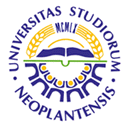 UNIVERSITY OF NOVI SADFACULTY OF AGRICULTURE 21000 NOVI SAD, TRG DOSITEJA OBRADOVIĆA 8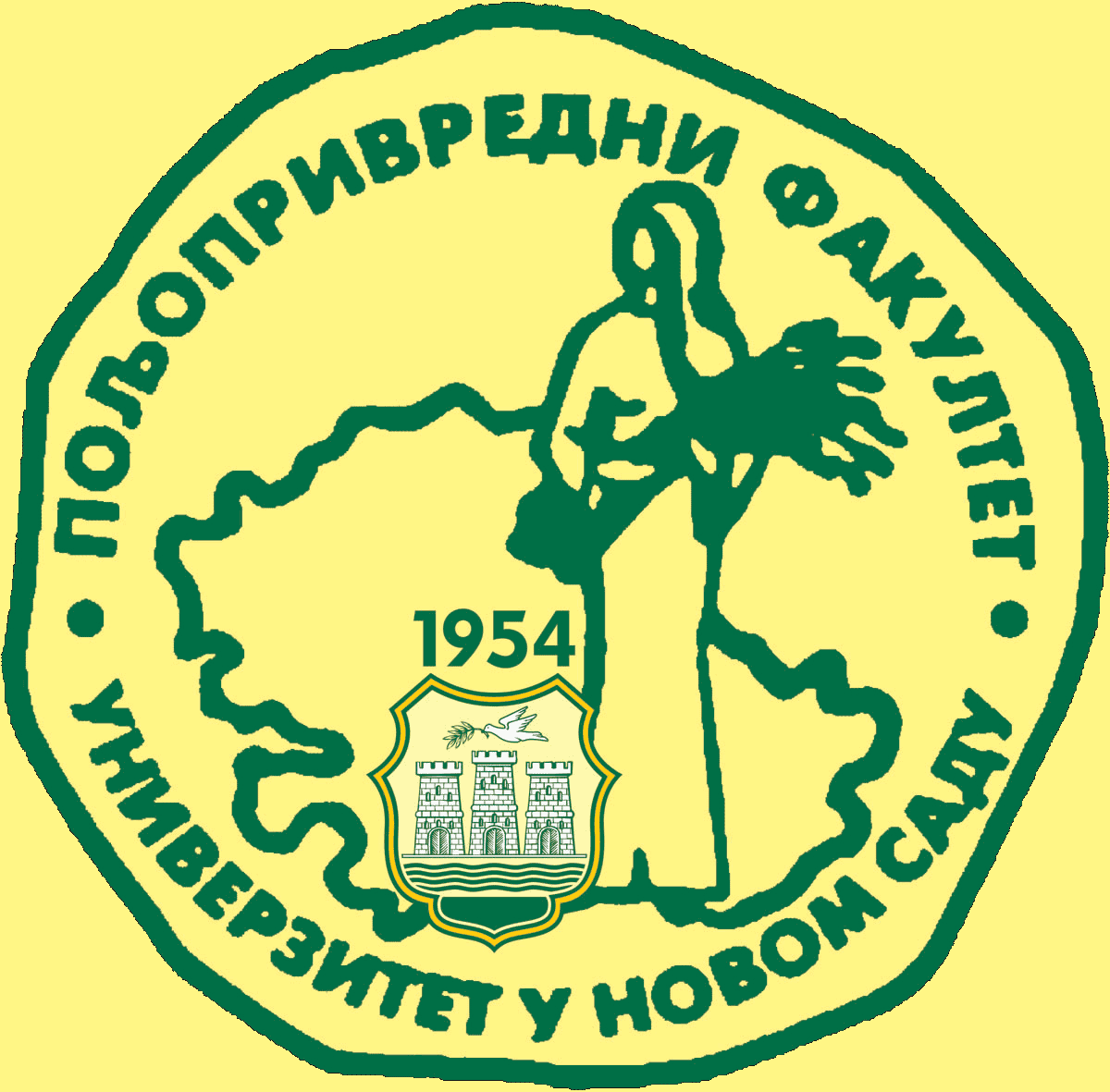 Study Programme AccreditationUNDERGRADUATE ACADEMIC STUDIES ANIMAL HUSBANDRYTable 5.2 Course specificationTable 5.2 Course specificationTable 5.2 Course specification